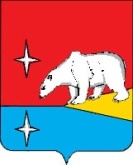 АДМИНИСТРАЦИЯ ГОРОДСКОГО ОКРУГА ЭГВЕКИНОТР А С П О Р Я Ж Е Н И ЕО создании межведомственной комиссии по подготовке объектов топливно-энергетического комплекса и жилищно-коммунального хозяйства, социальной сферы городского округа Эгвекинот к работе в осенне-зимний период 2022-2023 годов	В целях обеспечения своевременной и качественной подготовки объектов топливно-энергетического комплекса и жилищно-коммунального хозяйства, социальной сферы городского округа Эгвекинот к работе в осенне-зимний период 2022-2023 годов:Образовать межведомственную комиссию по подготовке объектов топливно-энергетического комплекса и жилищно-коммунального хозяйства, социальной сферы городского округа Эгвекинот к работе в осенне-зимний период 2022-2023 годов (далее – межведомственная комиссия) согласно приложению к настоящему распоряжению.Установить, что решения межведомственной комиссии в пределах ее компетенции обязательны для исполнения всеми организациями независимо от ведомственной принадлежности, вида деятельности и форм собственности.Установить:1) срок окончания ремонтно-подготовительных работ на объектах жилищно-коммунального хозяйства и топливно-энергетического комплекса - 1 октября 2022 года;2) срок завершения оформления паспортов и актов готовности к работе в осенне-зимний период на объектах жилищно-коммунального хозяйства - 1 октября 2022 года. При получении паспортов готовности объектов учитывать в качестве необходимого и обязательного условия выполнение предписаний надзорных органов.4. Межведомственной комиссии:1) координировать деятельность органов местного самоуправления, организаций жилищно-коммунального и топливно-энергетического комплекса городского округа Эгвекинот по подготовке к работе в осенне-зимний период;2) осуществлять постоянный контроль за ходом работ по подготовке организаций топливно-энергетического комплекса и жилищно-коммунального хозяйства, социальной сферы к прохождению осенне-зимнего периода в населённых пунктах городского округа Эгвекинот;3) организовать работу по оценке готовности объектов топливно-энергетического комплекса и жилищно-коммунального хозяйства, социальной сферы к прохождению осенне-зимнего периода.5. Настоящее распоряжение обнародовать в местах, определенных Уставом городского округа Эгвекинот, и разместить на официальном сайте Администрации городского округа Эгвекинот в информационно-телекоммуникационной сети «Интернет» и вступает в силу со дня его обнародования.6. Контроль за исполнением настоящего распоряжения возложить на Управление промышленности и жилищно-коммунального хозяйства Администрации городского округа Эгвекинот (Горностаев В.В.).Исполняющий обязанностиГлавы Администрации 				                                                 А.М. АбакаровПриложениек распоряжению Администрации городского округа Эгвекинотот 16 мая 2022 г. № 155-раСОСТАВмежведомственной комиссии по подготовке объектов топливно-энергетического комплекса и жилищно-коммунального хозяйства, социальной сферы городского округа Эгвекинот к работе в осенне-зимний период 2022-2023 годовот 16 мая 2022 г.         № 155 - рап. ЭгвекинотРуководитель межведомственной комиссии:Руководитель межведомственной комиссии:Абакаров Абулмуслим Мутаевич- первый заместитель Главы Администрации городского округа Эгвекинот;Заместители руководителя межведомственной комиссии:Заместители руководителя межведомственной комиссии:Горностаев Виктор Викторович- начальник Управления промышленности и жилищно-коммунального хозяйства Администрации городского округа Эгвекинот;Кондрашин Александр Николаевич- заместитель начальника Управления - начальник отдела жилищно-коммунального хозяйства Управления промышленности и жилищно-коммунального хозяйства Администрации городского округа Эгвекинот. Члены комиссии:Члены комиссии:Буров Андрей Александрович- директор муниципального унитарного предприятия жилищно-коммунального хозяйства «Иультинское» (по согласованию);Гапоненко Григорий Петрович- директор общества с ограниченной ответственностью «Тепло-Рыркайпий» (по согласованию);Зеленская Наталья Михайловна- заместитель Главы Администрации городского округа Эгвекинот - начальник Управления социальной политики городского округа Эгвекинот;Кевкун Вячеслав Викторович- уполномоченный Главы Администрации городского округа Эгвекинот в с. Уэлькаль;Малахова Евгения Владимировна- уполномоченный Главы Администрации городского округа Эгвекинот в с. Рыркайпий;Никулин Андрей Викторович- уполномоченный Главы Администрации городского округа Эгвекинот в с. Амгуэма;Ранаутагин Вячеслав Иванович- уполномоченный Главы Администрации городского округа Эгвекинот в с. Конергино;Тутаев Виталий Викторович- директор филиала Акционерного общества «Чукотэнерго» Эгвекинотская ГРЭС (по согласованию);Эрендженов Александр Васильевич- начальник отделения надзорной деятельности и профилактической работы по городскому округу  Эгвекинот управления надзорной деятельности и профилактической работы главного управления МЧС России по Чукотскому АО, старший лейтенант внутренней службы (по согласованию).